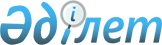 Панфилов ауданы әкімдігінің 2017 жылғы 2 ақпандағы "Ата-анасынан кәмелеттік жасқа толғанға дейін айырылған немесе ата-анасының қамқорлығынсыз қалған, білім беру ұйымдарының түлектері болып табылатын жастар қатарындағы азаматтарды жұмысқа орналастыру үшін жұмыс орындарына квота белгілеу туралы" № 16 қаулысының күші жойылды деп тану туралыЖетісу облысы Панфилов ауданы әкімдігінің 2024 жылғы 8 ақпандағы № 67 қаулысы. Жетісу облысы Әділет департаментінде 2024 жылы 9 ақпанда № 130-19 болып тіркелді
      Қазақстан Республикасының "Құқықтық актiлер туралы" Заңының 27-бабына сәйкес, Панфилов ауданының әкімдігі ҚАУЛЫ ЕТЕДІ:
      1. Панфилов ауданы әкімдігінің 2017 жылғы 2 ақпандағы "Ата-анасынан кәмелеттік жасқа толғанға дейін айырылған немесе ата-анасының қамқорлығынсыз қалған, білім беру ұйымдарының түлектері болып табылатын жастар қатарындағы азаматтарды жұмысқа орналастыру үшін жұмыс орындарына квота белгілеу туралы" № 16 қаулысының (Нормативтік құқықтық актілерді мемлекеттік тіркеу тізілімінде №109745 болып тіркелген) күші жойылды деп танылсын.
      2. Осы қаулының орындалуын бақылау Панфилов ауданы әкімінің жетекшілік ететін орынбасарына жүктелсін.
      3. Осы қаулы оның алғашқы ресми жарияланған күнінен кейін күнтізбелік он күн өткен соң қолданысқа енгізіледі.
					© 2012. Қазақстан Республикасы Әділет министрлігінің «Қазақстан Республикасының Заңнама және құқықтық ақпарат институты» ШЖҚ РМК
				
      Панфилов ауданының әкімі

М. Сағымбек
